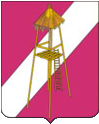 АДМИНИСТРАЦИЯ СЕРГИЕВСКОГО СЕЛЬСКОГО ПОСЕЛЕНИЯ КОРЕНОВСКОГО РАЙОНАПОСТАНОВЛЕНИЕ17 февраля 2015 года                                                                                   № 26ст. СергиевскаяОб утверждении Порядка формирования, ведения и утверждения ведомственных перечней муниципальных услуг и работ, оказываемых и выполняемых муниципальными учреждениямиСергиевского  сельского поселения Кореновского района         В целях реализации абзаца 3 пункта 3.1. статьи 69.2 Бюджетного кодекса Российской Федерации, руководствуясь общими требованиями к формированию, ведению и утверждению ведомственных перечней государственных (муниципальных) услуг и работ, оказываемых и выполняемых государственными учреждениями субъектов Российской Федерации (муниципальными учреждениями), утвержденными постановлением Правительства     Российской   Федерации   от    26  февраля  2014  года  №    151 п о с т а н о в л я ю:	1. Утвердить прилагаемый Порядок формирования, ведения и утверждения ведомственных перечней муниципальных услуг и работ, оказываемых и выполняемых муниципальными учреждениями  Сергиевского сельского поселения Кореновского района (далее - Порядок).
         2. Положения настоящего постановления  применяются, начиная с формирования муниципальных заданий на оказание и выполнение муниципальных услуг и работ  на 2016 год.3.Контроль за выполнением настоящего постановления возложить                   на начальника финансового отдела администрации Сергиевского сельского поселения  Кореновского района Л.Г.Бундюк.4. Постановление вступает в силу со дня его подписания.Глава Сергиевского сельского поселения			                                                                              Кореновского района                                                                      С.А.БасеевЛИСТ СОГЛАСОВАНИЯпроекта постановления администрации Сергиевского сельского поселения Кореновского районаот 17.02.2015 № 26«Об утверждении Порядка формирования, ведения и утверждения ведомственных перечней муниципальных услуг и работ, оказываемых и выполняемых муниципальными учреждениямиСергиевского сельского поселения Кореновского района»Проект подготовлен и внесен:Начальник финансового отдела администрации Сергиевского сельского поселения Кореновского района                                                                         Л.Г.БундюкПроект согласован:Начальник общего отдела администрации Сергиевского сельского поселения Кореновского района                                                        Е.А.ГоргоцкаяПОРЯДОК формирования, ведения и утверждения ведомственных перечнеймуниципальных услуг и работ, оказываемых и выполняемых,муниципальными учреждениями Сергиевского сельского  поселения Кореновского района1. Настоящий Порядок устанавливает порядок формирования, ведения и утверждения ведомственных перечней муниципальных услуг и работ в целях составления муниципальных заданий на оказание муниципальных услуг и выполнение работ, оказываемых и выполняемых муниципальными учреждениями Сергиевского сельского поселения Кореновского района (далее - ведомственные перечни муниципальных услуг и работ).2. Ведомственные перечни муниципальных услуг и работ формируются администрацией Сергиевского сельского  поселения Кореновского района (далее - администрация поселения), осуществляющей функции и полномочия учредителя муниципальных бюджетных, автономных или казенных учреждений, созданных на базе имущества, находящегося в муниципальной собственности Сергиевского сельского поселения Кореновского района.3. Ведомственные перечни муниципальных услуг и работ, сформированные в соответствии с настоящими Правилами, утверждаются администрацией поселения.4. В ведомственные перечни муниципальных услуг и работ включается в отношении каждой муниципальной услуги или работы следующая информация:а) наименование муниципальной услуги или работы с указанием кодов Общероссийского классификатора видов экономической деятельности, которым соответствует муниципальная услуга или работа;б) наименование администрации поселения;в) код администрации поселения в соответствии с реестром участников бюджетного процесса, а также отдельных юридических лиц, не являющихся участниками бюджетного процесса, формирование и ведение которого осуществляется в порядке, устанавливаемом Министерством финансов Российской Федерации (далее - реестр участников бюджетного процесса);г) наименования муниципальных учреждений и их коды в соответствии с реестром участников бюджетного процесса (в случае принятия администрацией поселения решения об указании наименований учреждений);д) содержание муниципальной услуги или работы;е) условия (формы) оказания государственной услуги или выполнения работы;ж) вид деятельности муниципального учреждения;з) категории потребителей муниципальной услуги или работы;и) наименования показателей, характеризующих качество и (или) объем муниципальной услуги (выполняемой работы), и единицы их измерения;к) указание на бесплатность или платность муниципальной услуги или работы;л) реквизиты нормативных правовых актов, являющихся основанием для включения муниципальной услуги или работы в ведомственный перечень муниципальных услуг и работ или внесения изменений в ведомственный перечень муниципальных услуг и работ, а также электронные копии таких нормативных правовых актов.5. Информация, сформированная по каждой муниципальной услуге или работе в соответствии с пунктом 4 настоящего Порядка, образует реестровую запись.Каждой реестровой записи присваивается уникальный номер.6. Порядок формирования информации и документов для включения в реестровую запись, формирования (изменения) реестровой записи и структура уникального номера должны соответствовать правилам, устанавливаемым Министерством финансов Российской Федерации.7. Реестровые записи подписываются усиленной квалифицированной электронной подписью лица, уполномоченного в установленном порядке действовать от имени администрации поселения.8. Ведомственные перечни муниципальных работ и услуг формируются и ведутся администрацией поселения, в информационной системе, доступ к которой осуществляется через единый портал бюджетной системы Российской Федерации (www.budget.gov.ru) в информационно-телекоммуникационной сети «Интернет».Ведомственные перечни муниципальных работ и услуг, сформированные в соответствии с настоящим Порядком, также размещаются на официальном сайте в информационно-телекоммуникационной сети «Интернет» по размещению информации о государственных и муниципальных учреждениях (www.bus.gov.ru) в порядке, установленном Министерством финансов Российской Федерации.Глава Сергиевского сельского поселенияКореновского района                                                                         С.А.БасеевПРИЛОЖЕНИЕУТВЕРЖДЕНпостановлением администрации Сергиевского сельского поселения Кореновского района от 17.02.2015 № 26